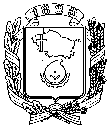 АДМИНИСТРАЦИЯ ГОРОДА НЕВИННОМЫССКАСТАВРОПОЛЬСКОГО КРАЯПОСТАНОВЛЕНИЕ29.12.2018                                  г. Невинномысск                                        № 1991О внесении изменения в муниципальную программу «Социальная поддержка граждан в городе Невинномысске», утвержденную постановлением администрации города Невинномысска от 21 ноября 2016 г. № 2547В соответствии с Порядком разработки, реализации и оценки эффективности муниципальных программ города Невинномысска, утвержденным постановлением администрации города Невинномысска от 14 апреля 2016 г. № 710, Методическими указаниями по разработке, реализации и оценке эффективности муниципальных программ города Невинномысска, утвержденными постановлением администрации города Невинномысска от 08 июня 2016 г. №1146, постановляю:1. Внести изменение в муниципальную программу «Социальная поддержка граждан в городе Невинномысске», утвержденную постановлением администрации города Невинномысска от 21 ноября 2016 г. № 2547 «Об утверждении муниципальной программы «Социальная поддержка граждан в городе Невинномысске», изложив ее в прилагаемой редакции.2. Контроль за исполнением настоящего постановления возложить на первого заместителя главы администрации города Невинномысска       Олешкевич Т.А.3. Настоящее постановление разместить на официальном сайте администрации города Невинномысска в информационно-телекоммуникационной сети «Интернет».Глава  города НевинномысскаСтавропольского края                                                                     М.А. МиненковПриложениек постановлению администрациигорода Невинномысска29.12.2018 № 1991МУНИЦИПАЛЬНАЯ ПРОГРАММА«Социальная поддержка граждан в городе Невинномысске» ПАСПОРТмуниципальной программы «Социальная поддержка граждан в городе Невинномысске»Приоритеты и цели реализуемой в городе политики в сфере реализации программы Программа разработана в соответствии с целями и приоритетами Стратегии социально-экономического развития города Невинномысска Ставропольского края  до 2020 года и на период до 2025 года, утвержденной постановлением администрации города  от 22 декабря 2009 г. № 2226 (далее – Стратегия).Программа направлена на реализацию государственной политики по созданию эффективной системы социальной поддержки граждан, определенной целями и приоритетами Стратегии. Приоритетами в сфере реализации программы являются:реализация прав граждан на социальную защиту в целях ослабления негативных тенденций в обществе и содействия социальной стабильности;создание эффективной системы поддержки социально уязвимых категорий граждан (пенсионеров, инвалидов, малоимущих семей, семей, находящихся в трудной жизненной ситуации) и гарантий их свободного доступа к бесплатным социальным услугам;участие в создании единого информационного поля для определения критериев нуждаемости получателей мер социальной поддержки и реализации социальных льгот и выплат в целях усиления их адресности;развитие системы адресной помощи.С учетом изложенных приоритетных направлений реализации программы целью программы является обеспечение надлежащего уровня  и качества жизни граждан, нуждающихся в социальной поддержке в городе.Сведения об индикаторах достижения целей программы и показателях решения задач подпрограмм программы и их значениях приведены в приложении 1 к программе.Перечень основных мероприятий подпрограмм программы приведен в приложении 2 к программе.Объемы и источники финансового обеспечения программы приведены в приложениях 3 и 4 к программе.Сведения об источнике информации и методике расчета индикаторов достижения целей программы и показателей решения задач подпрограмм программы приведены в приложении 5 к программе.Сведения о весовых коэффициентах, присвоенных цели программы и задачам подпрограмм программы приведены в приложении 6 к программе.Достижение целей программы осуществляется путем решения задач подпрограмм программы и выполнения основных мероприятий следующих подпрограмм программы, взаимосвязанных по срокам, ресурсам и исполнителям:подпрограмма 1 «Предоставление мер социальной поддержки и социальной помощи отдельным категориям граждан» (приложение 7 к программе);подпрограмма 2 «Социальная поддержка населения города Невинномысска» (приложение 8 к программе);подпрограмма 3 «Опека детей-сирот и детей, оставшихся без попечения родителей» (приложение 9 к программе);подпрограмма 4 «Обеспечение реализации программы и общепрограммные мероприятия» (приложение 10 к программе).Первый заместитель главыадминистрации города Невинномысска                                          В.Э. СоколюкПриложение 1к муниципальной программе «Социальная поддержка граждан в городе Невинномысске»СВЕДЕНИЯоб индикаторах достижения целей и показателях решения задач подпрограмм муниципальной программы «Социальная поддержка граждан в городе Невинномысске»Приложение 2к муниципальной программе «Социальная поддержка граждан в городе Невинномысске»ПЕРЕЧЕНЬведомственных целевых программ, основных мероприятий подпрограмм муниципальной программы «Социальная поддержка граждан в городе Невинномысске»Приложение 3к муниципальной программе «Социальная поддержка граждан в городе Невинномысске»ОБЪЕМЫфинансового обеспечения муниципальной программы «Социальная поддержка граждан в городе Невинномысске» Приложение 4к муниципальной программе «Социальная поддержка граждан в городе Невинномысске»ОБЪЕМЫфинансового обеспечения муниципальной программы «Социальная поддержка граждан в городе Невинномысске» за счет средств бюджета городаПриложение 5к муниципальной программе города Невинномысска «Социальная поддержка граждан в городе Невинномысске»СВЕДЕНИЯоб источнике информации и методике расчета индикаторов достижения целей программы «Социальная поддержка граждан в городе Невинномысске» и показателей решения задач подпрограмм программы Приложение 6к муниципальной программе «Социальная поддержка граждан в городе Невинномысске»СВЕДЕНИЯо весовых коэффициентах, присвоенных цели муниципальной программы «Социальная поддержка граждан в городе Невинномысске» и задачам подпрограмм программыПриложение 7к муниципальной программе «Социальная поддержка граждан в городе Невинномысске»ПОДПРОГРАММА«Предоставление мер социальной поддержки и социальной помощи отдельным категориям граждан» муниципальной программы «Социальная поддержка граждан в городе Невинномысске»ПАСПОРТ ПОДПРОГРАММЫ«Предоставление мер социальной поддержки и социальной помощи отдельным категориям граждан» муниципальной программы «Социальная поддержка граждан в городе Невинномысске»Характеристика основных мероприятий подпрограммы  Подпрограммой предусмотрена реализация следующих основных мероприятий:Обеспечение дополнительными мерами социальной поддержки отдельных категорий граждан.В рамках реализации данного основного мероприятия подпрограммы осуществляется поддержка отдельных категорий граждан, проживающих на территории города, и создание условий для постепенного повышения их благосостояния.Непосредственными результатами данного основного мероприятия подпрограммы станет уменьшение обращений отдельных категорий граждан за предоставлением дополнительных мер социальной поддержки и социальной помощи, предоставляемых в соответствии с нормативно-правовыми актами органов местного самоуправления города.Ответственным исполнителем данного мероприятия является комитет по труду и соцподдержке.В реализации данного основного мероприятия подпрограммы участвуют органы администрации города.Реализация комплекса мероприятий по социальному обеспечению населения города.Для осуществления основного мероприятия подпрограммы обеспечивается предоставление гражданам государственных мер социальной поддержки в соответствии с законодательством Российской Федерации и Ставропольского края, в том числе:выплата пособий и компенсаций семьям, имеющим детей, в том числе многодетным семьям;выплата ежемесячной денежной выплаты региональным льготникам, инвалидам армии, семьям погибших ветеранов боевых действий;оплата компенсации жилищно-коммунальных услуг отдельным категориям граждан;оплата компенсации взноса на капитальный ремонт отдельным категориям граждан;выплата субсидий на оплату жилого помещения и оплату коммунальных услуг;выплата ежегодной компенсации донорам;выплата государственной социальной помощи малоимущим семьям и ежегодного социального пособия на проезд студентам и другие.Реализация регионального проекта «Финансовая поддержка семей при рождении детей».Для осуществления основного мероприятия подпрограммы обеспечивается предоставление гражданам государственных мер социальной поддержки в соответствии с законодательством Российской Федерации и Ставропольского края, в том числе:выплата нуждающимся семьям при рождении в них третьего ребенка или последующих детей, предоставление государственной социальной помощи на основании социального контракта малоимущим семьям, в т.ч. семьям с несовершеннолетними детьми.Ответственным исполнителем данного мероприятия является комитет по труду и соцподдержке.Приложение 8к муниципальной программе «Социальная поддержка граждан в городе Невинномысске»ПОДПРОГРАММА«Социальная поддержка населения города Невинномысска» муниципальной программы «Социальная поддержка граждан в городе Невинномысске»ПАСПОРТподпрограммы «Социальная поддержка населения города Невинномысска» муниципальной программы «Социальная поддержка граждан в городе Невинномысске»Характеристика основных мероприятий подпрограммы Подпрограммой предусмотрена реализация следующих основных мероприятий:Проведение социально-значимых мероприятий В рамках реализации данного основного мероприятия подпрограммы осуществляется привлечение граждан, из числа слабо защищенной категории населения к участию в городских мероприятиях.Непосредственными результатами данного основного мероприятия подпрограммы станет социальная интеграция слабо-защищенной категории граждан до 250 человек.Ответственным исполнителем данного мероприятия является комитет по труду и соцподдержке.В реализации данного основного мероприятия подпрограммы участвуют органы администрации города.2. Организация и проведение мероприятий по социальной интеграции инвалидовДанное основное мероприятие включает в себя привлечение детей и взрослых людей с ограниченными возможностями здоровья, граждан пожилого возраста к активному и равному участию в культурной жизни города, создание условий для взаимодействия и постоянного общения через участие в творческой жизни; развитие адаптационных навыков инвалидов в общественной и повседневной жизни; создание предпосылок и овладения навыками социально-трудовой деятельности.Результат основного мероприятия - увеличение численности инвалидов, принявших участие в социально-культурных мероприятиях до 500 человек.Ответственным исполнителем данного мероприятия является комитет по труду и соцподдержке.Приложение 9к муниципальной программе «Социальная поддержка граждан в городе Невинномысске»ПОДПРОГРАММА«Опека детей-сирот и детей, оставшихся без попечения родителей» муниципальной программы «Социальная поддержка граждан в городе Невинномысске»ПАСПОРТподпрограммы «Опека детей-сирот и детей, оставшихся без попечения родителей» муниципальной программы «Социальная поддержка граждан в городе Невинномысске»Характеристика основных мероприятий подпрограммы Подпрограммой предусмотрена реализация следующих основных мероприятий:1) обеспечение мерами социальной поддержки приемных семей, опекунов, детей-сирот и детей, оставшихся без попечения родителей;2) обеспечение выплаты единовременного пособия усыновителям.Выполнение основных мероприятий подпрограммы осуществляется путем реализации комплекса мероприятий, направленных на развитие семейных форм жизнеустройства детей-сирот и детей, оставшихся без попечения родителей, снижение количества таких детей и улучшение социального положения детей, воспитывающихся в замещающих семьях (находящихся под опекой (попечительством), в приемных семьях. Обеспечение участия замещающих родителей в социально ориентированных мероприятиях, активизация их в жизни общества, пропаганда положительного опыта воспитания детей способствуют созданию благоприятных условий для проживания, всестороннего развития детей-сирот и детей, оставшихся без попечения родителей. Выявление раннего неблагополучия в семье и оказание необходимой социальной помощи позволит предупредить увеличение социального сиротства в городе. Ответственным исполнителем данных мероприятий является комитет по труду и соцподдержке.Приложение 10к муниципальной программе «Социальная поддержка граждан в городе Невинномысске»ПОДПРОГРАММА«Обеспечение реализации программы и общепрограммные мероприятия» муниципальной программы «Социальная поддержка граждан в городе Невинномысске»Основными мероприятиями подпрограммы являются:1) обеспечение функций органов местного самоуправления города Невинномысска (далее – город);2) обеспечение деятельности по реализации программы.Расходы на содержание комитета по труду и социальной поддержке населения администрации города составят – 144 904,60 тыс. рублей, в том числе по источникам финансового обеспечения: бюджет Ставропольского края – 141 216,24 тыс. рублей, в том числе по годам:в 2017 году – 27 295,18 тыс. рублей;в 2018 году – 28 561,40 тыс. рублей;в 2019 году – 28 420,24 тыс. рублей;в 2020 году – 28 464,68 тыс. рублей;в 2021 году – 28 474,74  тыс. рублей;бюджет города – 3 688,36 тыс. рублей, в том числе по годам:в 2017 году – 3 239,34 тыс. рублей;в 2018 году – 449,02 тыс. рублей;в 2019 году – 0,00 тыс. рублей;в 2020 году – 0,00 тыс. руб.;в 2021 году – 0,00 тыс. руб.Наименование программы    муниципальная программа «Социальная поддержка граждан в городе Невинномысске» (далее – программа) Ответственный исполнитель программыкомитет по труду и социальной поддержке населения администрации города Невинномысска (далее – комитет по труду и соцподдержке)Соисполнители программынетИные участники программынетПодпрограммы программыподпрограмма «Предоставление мер социальной поддержки и социальной помощи отдельным категориям граждан»;подпрограмма «Социальная поддержка населения города Невинномысска»;подпрограмма «Опека детей-сирот и детей, оставшихся без попечения родителей»;подпрограмма «Обеспечение реализации программы и общепрограммные мероприятия»Цель программыобеспечение надлежащего уровня и качества жизни нуждающихся в социальной поддержке граждан, проживающих на территории города Невинномысска (далее – город) Целевые индикаторы программы      доля населения города, имеющего денежные доходы ниже величины прожиточного минимума в общей численности населения города;доля граждан, вовлеченных в участие в социально-значимые мероприятия;доля детей-сирот и детей, оставшихся без попечения родителей, определенных в приемные семьи и усыновленных, в общем числе детей-сирот и детей, оставшихся без попечения родителей, выявленных за год;доля семей, обеспеченных финансовой поддержкой в случае рождения третьего ребенка или последующих детей, из числа обратившихся и имеющих на нее право в соответствии с законодательством Российской Федерации и Ставропольского края;Сроки и этапы реализации  программы2017 - 2021 годыОбъемы и источникифинансового обеспечения программы    объем финансового обеспечения  программы составит – 2 751 434,15 тыс. рублей, в том числе по  источникам финансового обеспечения:федеральный бюджет – 794 739,02 тыс. рублей, в том числе по годам:в 2017 году – 188 981,24 тыс. рублей;в 2018 году – 161 149,88 тыс. рублей;в 2019 году – 145 618,80 тыс. рублей;в 2020 году – 148 350,50 тыс. рублей;в 2021 году – 150 638,60  тыс. рублей;бюджет Ставропольского края –          1 952 532,77 тыс. рублей, в том числе по годам:в 2017 году – 394 743,96 тыс. рублей;в 2018 году – 384 249,03 тыс. рублей;в 2019 году – 392 621,11 тыс. рублей;в 2020 году – 391 681,49 тыс. рублей;в 2021 году – 389 237,18 тыс. рублей;бюджет города – 4 162,36 тыс. рублей, в том числе по годам:в 2017 году – 3 713,34 тыс. рублей;в 2018 году – 449,02 тыс. рублей;в 2019 году – 0,00 тыс. рублей;в 2020 году – 0,00 тыс. рублей;в 2021 году – 0,00 тыс. рублей».Ожидаемые конечные результаты реализации программы уменьшение доли населения граждан, имеющих денежные доходы ниже величины прожиточного минимума, от общей численности населения города, до 11,6 %;обеспечение в случае рождения третьего ребенка или последующих детей, финансовой поддержкой 100 % семей, из числа обратившихся и имеющих на нее право в соответствии с законодательством Российской Федерации и Ставропольского края;участие 0,6 % граждан в социально-значимых мероприятиях;рост доли детей-сирот и детей, оставшихся без попечения родителей, обеспеченных мерами социальной поддержки, до 96%№ п/пНаименование индикатора достижения цели, показателя решения задачи, виды их временной характеристикиЕдиница измеренияЗначение индикатора достижения цели программы, показателя решения задачи подпрограммы программыЗначение индикатора достижения цели программы, показателя решения задачи подпрограммы программыЗначение индикатора достижения цели программы, показателя решения задачи подпрограммы программыЗначение индикатора достижения цели программы, показателя решения задачи подпрограммы программыЗначение индикатора достижения цели программы, показателя решения задачи подпрограммы программыЗначение индикатора достижения цели программы, показателя решения задачи подпрограммы программыЗначение индикатора достижения цели программы, показателя решения задачи подпрограммы программы№ п/пНаименование индикатора достижения цели, показателя решения задачи, виды их временной характеристикиЕдиница измерения2015 г.2016 г.2017 г.2018 г.2019 г. 2020 г.2021 г.123456789101.Программа «Социальная поддержка граждан в городе Невинномысске»Программа «Социальная поддержка граждан в городе Невинномысске»Программа «Социальная поддержка граждан в городе Невинномысске»Программа «Социальная поддержка граждан в городе Невинномысске»Программа «Социальная поддержка граждан в городе Невинномысске»Программа «Социальная поддержка граждан в городе Невинномысске»Программа «Социальная поддержка граждан в городе Невинномысске»Программа «Социальная поддержка граждан в городе Невинномысске»Программа «Социальная поддержка граждан в городе Невинномысске»2.Цель 1 программы: обеспечение надлежащего уровня и качества жизни нуждающихся в социальной поддержке граждан, проживающих на территории города Невинномысска (далее – город)Цель 1 программы: обеспечение надлежащего уровня и качества жизни нуждающихся в социальной поддержке граждан, проживающих на территории города Невинномысска (далее – город)Цель 1 программы: обеспечение надлежащего уровня и качества жизни нуждающихся в социальной поддержке граждан, проживающих на территории города Невинномысска (далее – город)Цель 1 программы: обеспечение надлежащего уровня и качества жизни нуждающихся в социальной поддержке граждан, проживающих на территории города Невинномысска (далее – город)Цель 1 программы: обеспечение надлежащего уровня и качества жизни нуждающихся в социальной поддержке граждан, проживающих на территории города Невинномысска (далее – город)Цель 1 программы: обеспечение надлежащего уровня и качества жизни нуждающихся в социальной поддержке граждан, проживающих на территории города Невинномысска (далее – город)Цель 1 программы: обеспечение надлежащего уровня и качества жизни нуждающихся в социальной поддержке граждан, проживающих на территории города Невинномысска (далее – город)Цель 1 программы: обеспечение надлежащего уровня и качества жизни нуждающихся в социальной поддержке граждан, проживающих на территории города Невинномысска (далее – город)Цель 1 программы: обеспечение надлежащего уровня и качества жизни нуждающихся в социальной поддержке граждан, проживающих на территории города Невинномысска (далее – город)2.1.Индикатор 1 достижения цели 1 программы: доля населения города, имеющего денежные доходы ниже величины прожиточного минимума в общей численности населения города на конец годапроцент14,713,014,510,610,410,210,02.2. Индикатор 2 достижения цели 1 программы: доля граждан, вовлеченных в участие в социально-значимые мероприятия за годпроцент1,41,50,6----2.3.Индикатор 3 достижения цели 1 программы: доля детей-сирот и детей, оставшихся без попечения родителей, определенных в приемные семьи и усыновленных, в общем числе детей-сирот и детей, оставшихся без попечения родителей, выявленных за год  процент919293949596962.4.Индикатор 4 достижения цели 1 программы: доля семей, обеспеченных финансовой поддержкой в случае рождения третьего ребенка или последующих детей, из числа обратившихся и имеющих на нее право в соответствии с законодательством Российской Федерации и Ставропольского края, за годпроцент1001001001001001001003.Подпрограмма 1 «Предоставление мер социальной поддержки и социальной помощи отдельным категориям граждан»Подпрограмма 1 «Предоставление мер социальной поддержки и социальной помощи отдельным категориям граждан»Подпрограмма 1 «Предоставление мер социальной поддержки и социальной помощи отдельным категориям граждан»Подпрограмма 1 «Предоставление мер социальной поддержки и социальной помощи отдельным категориям граждан»Подпрограмма 1 «Предоставление мер социальной поддержки и социальной помощи отдельным категориям граждан»Подпрограмма 1 «Предоставление мер социальной поддержки и социальной помощи отдельным категориям граждан»Подпрограмма 1 «Предоставление мер социальной поддержки и социальной помощи отдельным категориям граждан»Подпрограмма 1 «Предоставление мер социальной поддержки и социальной помощи отдельным категориям граждан»Подпрограмма 1 «Предоставление мер социальной поддержки и социальной помощи отдельным категориям граждан»3.1.Задача 1 подпрограммы 1 предоставление дополнительных мер социальной поддержки и социальной помощи отдельным категориям граждан в соответствии с нормативно-правовыми актами органов местного самоуправления городаЗадача 1 подпрограммы 1 предоставление дополнительных мер социальной поддержки и социальной помощи отдельным категориям граждан в соответствии с нормативно-правовыми актами органов местного самоуправления городаЗадача 1 подпрограммы 1 предоставление дополнительных мер социальной поддержки и социальной помощи отдельным категориям граждан в соответствии с нормативно-правовыми актами органов местного самоуправления городаЗадача 1 подпрограммы 1 предоставление дополнительных мер социальной поддержки и социальной помощи отдельным категориям граждан в соответствии с нормативно-правовыми актами органов местного самоуправления городаЗадача 1 подпрограммы 1 предоставление дополнительных мер социальной поддержки и социальной помощи отдельным категориям граждан в соответствии с нормативно-правовыми актами органов местного самоуправления городаЗадача 1 подпрограммы 1 предоставление дополнительных мер социальной поддержки и социальной помощи отдельным категориям граждан в соответствии с нормативно-правовыми актами органов местного самоуправления городаЗадача 1 подпрограммы 1 предоставление дополнительных мер социальной поддержки и социальной помощи отдельным категориям граждан в соответствии с нормативно-правовыми актами органов местного самоуправления городаЗадача 1 подпрограммы 1 предоставление дополнительных мер социальной поддержки и социальной помощи отдельным категориям граждан в соответствии с нормативно-правовыми актами органов местного самоуправления городаЗадача 1 подпрограммы 1 предоставление дополнительных мер социальной поддержки и социальной помощи отдельным категориям граждан в соответствии с нормативно-правовыми актами органов местного самоуправления города3.1.1.Показатель 1 решения задачи 1 подпрограммы 1: численность граждан, которым оказаны дополнительные меры социальной поддержки и социальной помощи в соответствии с нормативно-правовыми актами органов местного самоуправления города за годчеловек242515001490----3.2.Задача 2 подпрограммы 1 предоставление населению города мер социальной поддержки в соответствии с законодательством Российской Федерации и Ставропольского краяЗадача 2 подпрограммы 1 предоставление населению города мер социальной поддержки в соответствии с законодательством Российской Федерации и Ставропольского краяЗадача 2 подпрограммы 1 предоставление населению города мер социальной поддержки в соответствии с законодательством Российской Федерации и Ставропольского краяЗадача 2 подпрограммы 1 предоставление населению города мер социальной поддержки в соответствии с законодательством Российской Федерации и Ставропольского краяЗадача 2 подпрограммы 1 предоставление населению города мер социальной поддержки в соответствии с законодательством Российской Федерации и Ставропольского краяЗадача 2 подпрограммы 1 предоставление населению города мер социальной поддержки в соответствии с законодательством Российской Федерации и Ставропольского краяЗадача 2 подпрограммы 1 предоставление населению города мер социальной поддержки в соответствии с законодательством Российской Федерации и Ставропольского краяЗадача 2 подпрограммы 1 предоставление населению города мер социальной поддержки в соответствии с законодательством Российской Федерации и Ставропольского краяЗадача 2 подпрограммы 1 предоставление населению города мер социальной поддержки в соответствии с законодательством Российской Федерации и Ставропольского края3.2.1.Показатель 1 решения задачи 2 подпрограммы 1: численность граждан, которым оказаны меры социальной поддержки в соответствии с законодательством Ставропольского края и Российской Федерации за годчеловек426164201144723419734184741654416543.3.Задача 3 подпрограммы 1 внедрение механизма финансовой поддержки нуждающихся семей при рождении в них третьего ребенка или последующих детей в соответствии с законодательством Российской Федерации и Ставропольского края Задача 3 подпрограммы 1 внедрение механизма финансовой поддержки нуждающихся семей при рождении в них третьего ребенка или последующих детей в соответствии с законодательством Российской Федерации и Ставропольского края Задача 3 подпрограммы 1 внедрение механизма финансовой поддержки нуждающихся семей при рождении в них третьего ребенка или последующих детей в соответствии с законодательством Российской Федерации и Ставропольского края Задача 3 подпрограммы 1 внедрение механизма финансовой поддержки нуждающихся семей при рождении в них третьего ребенка или последующих детей в соответствии с законодательством Российской Федерации и Ставропольского края Задача 3 подпрограммы 1 внедрение механизма финансовой поддержки нуждающихся семей при рождении в них третьего ребенка или последующих детей в соответствии с законодательством Российской Федерации и Ставропольского края Задача 3 подпрограммы 1 внедрение механизма финансовой поддержки нуждающихся семей при рождении в них третьего ребенка или последующих детей в соответствии с законодательством Российской Федерации и Ставропольского края Задача 3 подпрограммы 1 внедрение механизма финансовой поддержки нуждающихся семей при рождении в них третьего ребенка или последующих детей в соответствии с законодательством Российской Федерации и Ставропольского края Задача 3 подпрограммы 1 внедрение механизма финансовой поддержки нуждающихся семей при рождении в них третьего ребенка или последующих детей в соответствии с законодательством Российской Федерации и Ставропольского края Задача 3 подпрограммы 1 внедрение механизма финансовой поддержки нуждающихся семей при рождении в них третьего ребенка или последующих детей в соответствии с законодательством Российской Федерации и Ставропольского края 3.3.1.Показатель 1 решения задачи 3 подпрограммы 1: число нуждающихся семей, получивших финансовую поддержку при рождении в них третьего ребенка или последующих детей в соответствии с законодательством Российской Федерации и Ставропольского края, за годсемьи4715965724893853893954.Подпрограмма 2 «Социальная поддержка населения города Невинномысска»Подпрограмма 2 «Социальная поддержка населения города Невинномысска»Подпрограмма 2 «Социальная поддержка населения города Невинномысска»Подпрограмма 2 «Социальная поддержка населения города Невинномысска»Подпрограмма 2 «Социальная поддержка населения города Невинномысска»Подпрограмма 2 «Социальная поддержка населения города Невинномысска»Подпрограмма 2 «Социальная поддержка населения города Невинномысска»Подпрограмма 2 «Социальная поддержка населения города Невинномысска»Подпрограмма 2 «Социальная поддержка населения города Невинномысска»4.1.Задача 1 подпрограммы 2 вовлечение населения города в участие в социально-значимых мероприятияхЗадача 1 подпрограммы 2 вовлечение населения города в участие в социально-значимых мероприятияхЗадача 1 подпрограммы 2 вовлечение населения города в участие в социально-значимых мероприятияхЗадача 1 подпрограммы 2 вовлечение населения города в участие в социально-значимых мероприятияхЗадача 1 подпрограммы 2 вовлечение населения города в участие в социально-значимых мероприятияхЗадача 1 подпрограммы 2 вовлечение населения города в участие в социально-значимых мероприятияхЗадача 1 подпрограммы 2 вовлечение населения города в участие в социально-значимых мероприятияхЗадача 1 подпрограммы 2 вовлечение населения города в участие в социально-значимых мероприятияхЗадача 1 подпрограммы 2 вовлечение населения города в участие в социально-значимых мероприятиях4.1.1.Показатель 1 решения задачи 1 подпрограммы 2: численность граждан,  из числа слабо защищенных категорий населения, вовлеченных в участие  в городских мероприятиях, приуроченных к памятным датам за годчеловек16171800250----4.1.2.Показатель 2 решения задачи 1 подпрограммы 2: численность инвалидов, принявших участие в социально-культурных мероприятиях за годчеловек400450500----5.Подпрограмма 3 «Опека детей-сирот и детей, оставшихся без попечения родителей»Подпрограмма 3 «Опека детей-сирот и детей, оставшихся без попечения родителей»Подпрограмма 3 «Опека детей-сирот и детей, оставшихся без попечения родителей»Подпрограмма 3 «Опека детей-сирот и детей, оставшихся без попечения родителей»Подпрограмма 3 «Опека детей-сирот и детей, оставшихся без попечения родителей»Подпрограмма 3 «Опека детей-сирот и детей, оставшихся без попечения родителей»Подпрограмма 3 «Опека детей-сирот и детей, оставшихся без попечения родителей»Подпрограмма 3 «Опека детей-сирот и детей, оставшихся без попечения родителей»Подпрограмма 3 «Опека детей-сирот и детей, оставшихся без попечения родителей»5.1.Задача 1 подпрограммы 4 развитие форм профилактики социального сиротства и семейного жизнеустройства детей-сирот и детей, оставшихся без попечения родителейЗадача 1 подпрограммы 4 развитие форм профилактики социального сиротства и семейного жизнеустройства детей-сирот и детей, оставшихся без попечения родителейЗадача 1 подпрограммы 4 развитие форм профилактики социального сиротства и семейного жизнеустройства детей-сирот и детей, оставшихся без попечения родителейЗадача 1 подпрограммы 4 развитие форм профилактики социального сиротства и семейного жизнеустройства детей-сирот и детей, оставшихся без попечения родителейЗадача 1 подпрограммы 4 развитие форм профилактики социального сиротства и семейного жизнеустройства детей-сирот и детей, оставшихся без попечения родителейЗадача 1 подпрограммы 4 развитие форм профилактики социального сиротства и семейного жизнеустройства детей-сирот и детей, оставшихся без попечения родителейЗадача 1 подпрограммы 4 развитие форм профилактики социального сиротства и семейного жизнеустройства детей-сирот и детей, оставшихся без попечения родителейЗадача 1 подпрограммы 4 развитие форм профилактики социального сиротства и семейного жизнеустройства детей-сирот и детей, оставшихся без попечения родителейЗадача 1 подпрограммы 4 развитие форм профилактики социального сиротства и семейного жизнеустройства детей-сирот и детей, оставшихся без попечения родителей5.1.1.Показатель 1 решения задачи 1 подпрограммы 4: численность детей-сирот и детей, оставшихся без попечения родителей, обеспеченных мерами социальной поддержки, за год  человек241237246256257258258№ п/пНаименование подпрограмм, основных мероприятий, ведомственных целевых программТип основного мероприятияОтветственный исполнитель основного мероприятия, заказчик ВЦПСрокСрокСвязь с индикаторами достижения целей программы и показателями и решения задач подпрограммы№ п/пНаименование подпрограмм, основных мероприятий, ведомственных целевых программТип основного мероприятияОтветственный исполнитель основного мероприятия, заказчик ВЦПначала реализацииокончания реализацииСвязь с индикаторами достижения целей программы и показателями и решения задач подпрограммы12345671.Цель 1 программы: обеспечение надлежащего уровня и качества жизни нуждающихся в социальной поддержке граждан, проживающих на территории города Невинномысска (далее – город)Цель 1 программы: обеспечение надлежащего уровня и качества жизни нуждающихся в социальной поддержке граждан, проживающих на территории города Невинномысска (далее – город)Цель 1 программы: обеспечение надлежащего уровня и качества жизни нуждающихся в социальной поддержке граждан, проживающих на территории города Невинномысска (далее – город)Цель 1 программы: обеспечение надлежащего уровня и качества жизни нуждающихся в социальной поддержке граждан, проживающих на территории города Невинномысска (далее – город)Цель 1 программы: обеспечение надлежащего уровня и качества жизни нуждающихся в социальной поддержке граждан, проживающих на территории города Невинномысска (далее – город)Цель 1 программы: обеспечение надлежащего уровня и качества жизни нуждающихся в социальной поддержке граждан, проживающих на территории города Невинномысска (далее – город)1.1.Подпрограмма 1 «Предоставление мер социальной поддержки и социальной помощи отдельным категориям граждан»п.п. 2.1, 2.4. приложения № 1 к программе1.1.1.Задача 1 подпрограммы 1 предоставление дополнительных мер социальной поддержки и социальной помощи отдельным категориям граждан в соответствии с нормативно-правовыми актами органов местного самоуправления городаЗадача 1 подпрограммы 1 предоставление дополнительных мер социальной поддержки и социальной помощи отдельным категориям граждан в соответствии с нормативно-правовыми актами органов местного самоуправления городаЗадача 1 подпрограммы 1 предоставление дополнительных мер социальной поддержки и социальной помощи отдельным категориям граждан в соответствии с нормативно-правовыми актами органов местного самоуправления городаЗадача 1 подпрограммы 1 предоставление дополнительных мер социальной поддержки и социальной помощи отдельным категориям граждан в соответствии с нормативно-правовыми актами органов местного самоуправления городаЗадача 1 подпрограммы 1 предоставление дополнительных мер социальной поддержки и социальной помощи отдельным категориям граждан в соответствии с нормативно-правовыми актами органов местного самоуправления городаЗадача 1 подпрограммы 1 предоставление дополнительных мер социальной поддержки и социальной помощи отдельным категориям граждан в соответствии с нормативно-правовыми актами органов местного самоуправления города1.1.1.1.Основное мероприятие 1: обеспечение дополнительными мерами социальной поддержки отдельных категорий гражданобеспечение выполнения функций органами местного самоуправления и органами администрации города, главными распорядителями средств бюджета города, казенными учреждениями, подведомственными главным распорядителям средств бюджета городакомитет по труду и социальной поддержке населения администрации города Невинномысска (далее – комитет по труду и соцподдержке)январь 2017 г.декабрь 2017 г.п. 3.1.1 приложения № 1 к программе1.1.2.Задача 2 подпрограммы  1 предоставление населению города мер социальной поддержки в соответствии с законодательством Российской Федерации и Ставропольского краяЗадача 2 подпрограммы  1 предоставление населению города мер социальной поддержки в соответствии с законодательством Российской Федерации и Ставропольского краяЗадача 2 подпрограммы  1 предоставление населению города мер социальной поддержки в соответствии с законодательством Российской Федерации и Ставропольского краяЗадача 2 подпрограммы  1 предоставление населению города мер социальной поддержки в соответствии с законодательством Российской Федерации и Ставропольского краяЗадача 2 подпрограммы  1 предоставление населению города мер социальной поддержки в соответствии с законодательством Российской Федерации и Ставропольского краяЗадача 2 подпрограммы  1 предоставление населению города мер социальной поддержки в соответствии с законодательством Российской Федерации и Ставропольского края1.1.2.1.Основное мероприятие 2: реализация комплекса мероприятий по социальному обеспечению населения городаобеспечение выполнения функций органами местного самоуправления и органами администрации города, главными распорядителями средств бюджета города, казенными учреждениями, подведомственными главным распорядителям средств бюджета городакомитет по труду и соцподдержкеянварь 2017 г.декабрь 2021 г.п. 3.2.1 приложения № 1 к программе1.1.3.Задача 3 подпрограммы 1 внедрение механизма финансовой поддержки нуждающихся семей при рождении в них третьего ребенка или последующих детей в соответствии с законодательством Российской Федерации и Ставропольского краяЗадача 3 подпрограммы 1 внедрение механизма финансовой поддержки нуждающихся семей при рождении в них третьего ребенка или последующих детей в соответствии с законодательством Российской Федерации и Ставропольского краяЗадача 3 подпрограммы 1 внедрение механизма финансовой поддержки нуждающихся семей при рождении в них третьего ребенка или последующих детей в соответствии с законодательством Российской Федерации и Ставропольского краяЗадача 3 подпрограммы 1 внедрение механизма финансовой поддержки нуждающихся семей при рождении в них третьего ребенка или последующих детей в соответствии с законодательством Российской Федерации и Ставропольского краяЗадача 3 подпрограммы 1 внедрение механизма финансовой поддержки нуждающихся семей при рождении в них третьего ребенка или последующих детей в соответствии с законодательством Российской Федерации и Ставропольского краяЗадача 3 подпрограммы 1 внедрение механизма финансовой поддержки нуждающихся семей при рождении в них третьего ребенка или последующих детей в соответствии с законодательством Российской Федерации и Ставропольского края1.1.3.1.Основное мероприятие 3: реализация регионального проекта «Финансовая поддержка семей при рождении детей»обеспечение выполнения функций органами местного самоуправления и органами администрации города, главными распорядителями средств бюджета города, казенными учреждениями, подведомственными главным распорядителям средств бюджета городакомитет по труду и соцподдержкеянварь 2019 г.декабрь 2021 г.п.3.3.1. приложения № 1 к программе1.2.Подпрограмма 2 «Социальная поддержка населения города Невинномысска»п. 2.2 приложения № 1 к программе1.2.1.Задача 1 подпрограммы 2: вовлечение населения города в участие в социально-значимых мероприятияхЗадача 1 подпрограммы 2: вовлечение населения города в участие в социально-значимых мероприятияхЗадача 1 подпрограммы 2: вовлечение населения города в участие в социально-значимых мероприятияхЗадача 1 подпрограммы 2: вовлечение населения города в участие в социально-значимых мероприятияхЗадача 1 подпрограммы 2: вовлечение населения города в участие в социально-значимых мероприятияхЗадача 1 подпрограммы 2: вовлечение населения города в участие в социально-значимых мероприятиях1.2.1.1.Основное мероприятие 1: проведение социально-значимых мероприятийобеспечение выполнения функций органами местного самоуправления и органами администрации города, главными распорядителями средств бюджета города, казенными учреждениями, подведомственными главным распорядителям средств бюджета городакомитет по труду и соцподдержкеянварь 2017 г.август  2017 г.п. 4.1.1 приложения № 1 к программе1.2.1.2.Основное мероприятие 2: организация и проведение мероприятий по социальной интеграции инвалидов и участников Великой Отечественной войныобеспечение выполнения функций органами местного самоуправления и органами администрации города, главными распорядителями средств бюджета города, казенными учреждениями, подведомственными главным распорядителям средств бюджета городакомитет по труду и соцподдержкеянварь 2017 г.сентябрь 2017 г.п. 4.1.2 приложения № 1 к программе1.3.Подпрограмма 3 «Опека детей-сирот и детей, оставшихся без попечения родителей»п. 2.3 приложения № 1 к программе1.3.1.Задача 1 подпрограммы 3: развитие форм профилактики социального сиротства и семейного жизнеустройства детей-сирот и детей, оставшихся без попечения родителейЗадача 1 подпрограммы 3: развитие форм профилактики социального сиротства и семейного жизнеустройства детей-сирот и детей, оставшихся без попечения родителейЗадача 1 подпрограммы 3: развитие форм профилактики социального сиротства и семейного жизнеустройства детей-сирот и детей, оставшихся без попечения родителейЗадача 1 подпрограммы 3: развитие форм профилактики социального сиротства и семейного жизнеустройства детей-сирот и детей, оставшихся без попечения родителейЗадача 1 подпрограммы 3: развитие форм профилактики социального сиротства и семейного жизнеустройства детей-сирот и детей, оставшихся без попечения родителейЗадача 1 подпрограммы 3: развитие форм профилактики социального сиротства и семейного жизнеустройства детей-сирот и детей, оставшихся без попечения родителей1.3.1.1.Основное мероприятие 1: обеспечение мерами социальной поддержки приемных семей, опекунов, детей-сирот и детей, оставшихся без попечения родителей обеспечение выполнения функций органами местного самоуправления и органами администрации города, главными распорядителями средств бюджета города, казенными учреждениями, подведомственными главным распорядителям средств бюджета городакомитет по труду и соцподдержкеянварь 2017 г.декабрь 2021 г.п. 5.1.1 приложения № 1 к программе1.3.1.2.Основное мероприятие 2: обеспечение выплаты единовременного пособия усыновителям обеспечение выполнения функций органами местного самоуправления и органами администрации города, главными распорядителями средств бюджета города, казенными учреждениями, подведомственными главным распорядителям средств бюджета городакомитет по труду и соцподдержкеянварь 2017 г.декабрь 2021 г.п. 5.1.1 приложения № 1 к программе№ п/пНаименование программы, подпрограммы,основного мероприятия, ВЦПИсточники финансового обеспечения по ответственным исполнителям, соисполнителям и другим участникам программы, подпрограммОбъемы финансового обеспечения по годам (тыс.руб.)Объемы финансового обеспечения по годам (тыс.руб.)Объемы финансового обеспечения по годам (тыс.руб.)Объемы финансового обеспечения по годам (тыс.руб.)Объемы финансового обеспечения по годам (тыс.руб.)№ п/пНаименование программы, подпрограммы,основного мероприятия, ВЦПИсточники финансового обеспечения по ответственным исполнителям, соисполнителям и другим участникам программы, подпрограмм2017 г.2018 г.2019 г.2020 г.2021 г.123456781.Программа «Социальная поддержка граждан в городе Невинномысске» всего587438,54545847,93538239,91540031,99539875,781.Программа «Социальная поддержка граждан в городе Невинномысске» средства федерального бюджета, в том числе предусмотренные:188981,24161149,88145618,80148350,50150638,601.Программа «Социальная поддержка граждан в городе Невинномысске» комитету по труду и социальной поддержке населения администрации города Невинномысска (далее – комитет по труду и соцподдержке, город)188981,24161149,88145618,80148350,50150638,601.Программа «Социальная поддержка граждан в городе Невинномысске» средства бюджета Ставропольского края, в том числе предусмотренные:394743,96384249,03392621,11391681,49389237,181.Программа «Социальная поддержка граждан в городе Невинномысске» комитету по труду и соцподдержке394743,96384249,03392621,11391681,49389237,181.Программа «Социальная поддержка граждан в городе Невинномысске» средства бюджета города, в том числе, предусмотренные:3713,34449,02---1.Программа «Социальная поддержка граждан в городе Невинномысске» комитету по труду и соцподдержке3713,34449,02---2.Подпрограмма 1  «Предоставление мер социальной поддержки и социальной помощи отдельным категориям граждан», всеговсего535973,07493582,10488990,20490737,84490571,572.Подпрограмма 1  «Предоставление мер социальной поддержки и социальной помощи отдельным категориям граждан», всегосредства федерального бюджета, в том числе предусмотренные:188981,24161149,88145618,80148350,50150638,602.Подпрограмма 1  «Предоставление мер социальной поддержки и социальной помощи отдельным категориям граждан», всегокомитету по труду и соцподдержке188981,24161149,88145618,80148350,50150638,602.Подпрограмма 1  «Предоставление мер социальной поддержки и социальной помощи отдельным категориям граждан», всегосредства бюджета Ставропольского края, в том числе предусмотренные:346667,83332432,22343371,40342387,34339932,972.Подпрограмма 1  «Предоставление мер социальной поддержки и социальной помощи отдельным категориям граждан», всегокомитету по труду и соцподдержке346667,83332432,22343371,40342387,34339932,972.Подпрограмма 1  «Предоставление мер социальной поддержки и социальной помощи отдельным категориям граждан», всегосредства бюджета города, в том числе, предусмотренные:324,00----2.Подпрограмма 1  «Предоставление мер социальной поддержки и социальной помощи отдельным категориям граждан», всегокомитету по труду и соцподдержке324,00----123456782.1.Основное мероприятие 1: обеспечение дополнительными мерами социальной поддержки отдельных категорий гражданвсего324,00----2.1.Основное мероприятие 1: обеспечение дополнительными мерами социальной поддержки отдельных категорий граждансредства федерального бюджета-----2.1.Основное мероприятие 1: обеспечение дополнительными мерами социальной поддержки отдельных категорий граждансредства бюджета Ставропольского края-----2.1.Основное мероприятие 1: обеспечение дополнительными мерами социальной поддержки отдельных категорий граждансредства бюджета города, в том числе, предусмотренные:324,00----2.1.Основное мероприятие 1: обеспечение дополнительными мерами социальной поддержки отдельных категорий гражданкомитету по труду и соцподдержке324,00----2.2.Основное мероприятие 2: реализация комплекса мероприятий по социальному обеспечению населения городавсего535649,07493582,10453943,30454671,86453270,592.2.Основное мероприятие 2: реализация комплекса мероприятий по социальному обеспечению населения городасредства федерального бюджета, в том числе предусмотренные:188981,24161149,88145618,80148350,50150638,602.2.Основное мероприятие 2: реализация комплекса мероприятий по социальному обеспечению населения городакомитету по труду и соцподдержке188981,24161149,88145618,80148350,50150638,602.2.Основное мероприятие 2: реализация комплекса мероприятий по социальному обеспечению населения городасредства бюджета Ставропольского края, в том числе предусмотренные:346667,83332432,22308324,50306321,36302631,992.2.Основное мероприятие 2: реализация комплекса мероприятий по социальному обеспечению населения городакомитету по труду и соцподдержке346667,83332432,22308324,50306321,36302631,992.2.Основное мероприятие 2: реализация комплекса мероприятий по социальному обеспечению населения городасредства бюджета города-----2.3.Основное мероприятие Р1: реализация регионального проекта «Финансовая поддержка семей при рождении детей»всего--35046,9036065,9837300,982.3.Основное мероприятие Р1: реализация регионального проекта «Финансовая поддержка семей при рождении детей»средства федерального бюджета-----2.3.Основное мероприятие Р1: реализация регионального проекта «Финансовая поддержка семей при рождении детей»средства бюджета Ставропольского края--35046,9036065,9837300,982.3.Основное мероприятие Р1: реализация регионального проекта «Финансовая поддержка семей при рождении детей»комитету по труду и соцподдержке--35046,9036065,9837300,982.3.Основное мероприятие Р1: реализация регионального проекта «Финансовая поддержка семей при рождении детей»средства бюджета города, в том числе, предусмотренные:-----3.Подпрограмма 2«Социальная поддержка населения города Невинномысска»всего150,00----3.Подпрограмма 2«Социальная поддержка населения города Невинномысска»средства федерального бюджета-----3.Подпрограмма 2«Социальная поддержка населения города Невинномысска»средства бюджета Ставропольского края-----3.Подпрограмма 2«Социальная поддержка населения города Невинномысска»средства бюджета города, в том числе, предусмотренные:150,00----3.Подпрограмма 2«Социальная поддержка населения города Невинномысска»комитету по труду и соцподдержке150,00----3.1.Основное мероприятие 1: проведение социально- значимых мероприятийвсего95,00----3.1.Основное мероприятие 1: проведение социально- значимых мероприятийсредства федерального бюджета-----3.1.Основное мероприятие 1: проведение социально- значимых мероприятийсредства бюджета Ставропольского края-----3.1.Основное мероприятие 1: проведение социально- значимых мероприятийсредства бюджета города, в том числе, предусмотренные:95,00----3.1.Основное мероприятие 1: проведение социально- значимых мероприятийкомитету по труду и соцподдержке95,00----123456783.2.Основное мероприятие 2: организация и проведение мероприятий по социальной интеграции инвалидов и участников Великой Отечественной войнывсего55,00----3.2.Основное мероприятие 2: организация и проведение мероприятий по социальной интеграции инвалидов и участников Великой Отечественной войнысредства федерального бюджета-----3.2.Основное мероприятие 2: организация и проведение мероприятий по социальной интеграции инвалидов и участников Великой Отечественной войнысредства бюджета Ставропольского края-----3.2.Основное мероприятие 2: организация и проведение мероприятий по социальной интеграции инвалидов и участников Великой Отечественной войнысредства бюджета города, в том числе, предусмотренные:55,00----3.2.Основное мероприятие 2: организация и проведение мероприятий по социальной интеграции инвалидов и участников Великой Отечественной войныкомитету по труду и соцподдержке55,00----4.Подпрограмма 3 «Опека детей-сирот и детей, оставшихся без попечения родителей»всего20780,9523255,4120829,4720829,4720829,474.Подпрограмма 3 «Опека детей-сирот и детей, оставшихся без попечения родителей»средства федерального бюджета-----4.Подпрограмма 3 «Опека детей-сирот и детей, оставшихся без попечения родителей»средства бюджета Ставропольского края, в том числе предусмотренные:20780,9523255,4120829,4720829,4720829,474.Подпрограмма 3 «Опека детей-сирот и детей, оставшихся без попечения родителей»комитету по труду и соцподдержке20780,9523255,4120829,4720829,4720829,474.Подпрограмма 3 «Опека детей-сирот и детей, оставшихся без попечения родителей»средства бюджета города-----4.1.Основное мероприятие 1: обеспечение мерами социальной поддержки приемных семей, опекунов, детей-сирот и детей, оставшихся без попечения родителейвсего20210,9522400,4120259,4720259,4720259,474.1.Основное мероприятие 1: обеспечение мерами социальной поддержки приемных семей, опекунов, детей-сирот и детей, оставшихся без попечения родителейсредства федерального бюджета-----4.1.Основное мероприятие 1: обеспечение мерами социальной поддержки приемных семей, опекунов, детей-сирот и детей, оставшихся без попечения родителейсредства бюджета Ставропольского края, в том числе предусмотренные:20210,9522400,4120259,4720259,4720259,474.1.Основное мероприятие 1: обеспечение мерами социальной поддержки приемных семей, опекунов, детей-сирот и детей, оставшихся без попечения родителейкомитету по труду и соцподдержке20210,9522400,4120259,4720259,4720259,474.1.Основное мероприятие 1: обеспечение мерами социальной поддержки приемных семей, опекунов, детей-сирот и детей, оставшихся без попечения родителейсредства бюджета города-----4.2.Основное мероприятие 2: обеспечение выплаты единовременного пособия усыновителямвсего570,00855,00570,00570,00570,004.2.Основное мероприятие 2: обеспечение выплаты единовременного пособия усыновителямсредства федерального бюджета-----4.2.Основное мероприятие 2: обеспечение выплаты единовременного пособия усыновителямсредства бюджета Ставропольского края, в том числе предусмотренные:570,00855,00570,00570,00570,004.2.Основное мероприятие 2: обеспечение выплаты единовременного пособия усыновителямкомитету по труду и соцподдержке570,00855,00570,00570,00570,004.2.Основное мероприятие 2: обеспечение выплаты единовременного пособия усыновителямсредства бюджета города-----5.Подпрограмма 4«Обеспечение реализации программы и общепрограммные мероприятия»всего30534,5229010,4228420,2428464,6828474,745.Подпрограмма 4«Обеспечение реализации программы и общепрограммные мероприятия»средства федерального бюджета-----5.Подпрограмма 4«Обеспечение реализации программы и общепрограммные мероприятия»средства бюджета Ставропольского края, в том числе предусмотренные:27295,1828561,4028420,2428464,6828474,745.Подпрограмма 4«Обеспечение реализации программы и общепрограммные мероприятия»комитету по труду и соцподдержке27295,1828561,4028420,2428464,6828474,745.Подпрограмма 4«Обеспечение реализации программы и общепрограммные мероприятия»средства бюджета города, в том числе, предусмотренные:3239,34449,02---5.Подпрограмма 4«Обеспечение реализации программы и общепрограммные мероприятия»комитету по труду и соцподдержке3239,34449,02---123456785.1.Основное мероприятие 1:обеспечение функций органов местного самоуправлениявсего3239,34449,02---5.1.Основное мероприятие 1:обеспечение функций органов местного самоуправлениясредства федерального бюджета-----5.1.Основное мероприятие 1:обеспечение функций органов местного самоуправлениясредства бюджета Ставропольского края-----5.1.Основное мероприятие 1:обеспечение функций органов местного самоуправлениясредства бюджета города, в том числе, предусмотренные:3239,34449,02---5.1.Основное мероприятие 1:обеспечение функций органов местного самоуправлениякомитету по труду и соцподдержке3239,34449,02---5.2Основное мероприятие 2:обеспечение деятельности по реализации программывсего27295,1828561,4028420,2428464,6828474,745.2Основное мероприятие 2:обеспечение деятельности по реализации программысредства федерального бюджета-----5.2Основное мероприятие 2:обеспечение деятельности по реализации программысредства бюджета Ставропольского края, в том числе предусмотренные:27295,1828561,4028420,2428464,6828474,745.2Основное мероприятие 2:обеспечение деятельности по реализации программыкомитету по труду и соцподдержке27295,1828561,4028420,2428464,6828474,745.2Основное мероприятие 2:обеспечение деятельности по реализации программысредства бюджета города-----№ п/пНаименование программы, подпрограммы, основного мероприятия, ВЦПЦелевая статья расходовЦелевая статья расходовЦелевая статья расходовЦелевая статья расходовОтветственные исполнители, соисполнителиРасходы по годам (тыс. руб.) Расходы по годам (тыс. руб.) Расходы по годам (тыс. руб.) Расходы по годам (тыс. руб.) Расходы по годам (тыс. руб.) № п/пНаименование программы, подпрограммы, основного мероприятия, ВЦПпрограммаподпрограммаосновное мероприятиенаправление расходовОтветственные исполнители, соисполнители2017 г.2018 г.2019 г.2020 г.2021 г.1234567891011121.Программа «Социальная поддержка граждан в городе Невинномысске» всего, в том числе:02---всего, в том числе:3713,34449,02---1.Программа «Социальная поддержка граждан в городе Невинномысске» всего, в том числе:02---комитет по труду и социальной поддержке населения администрации города Невинномысска (далее – комитет по труду и соцподдержке, город)3713,34449,02---2.Подпрограмма 1 «Предоставление мер социальной поддержки и социальной помощи отдельным категориям граждан», всего, в том числе:0210180020, 0180030, 0180040, 200,300всего, в том числе:324,00----2.Подпрограмма 1 «Предоставление мер социальной поддержки и социальной помощи отдельным категориям граждан», всего, в том числе:0210180020, 0180030, 0180040, 200,300комитет по труду и соцподдержке324,00----1234567891011122.1.Основное мероприятие 1: обеспечение дополнительными мерами социальной поддержки отдельных категорий граждан0210180020, 0180030, 0180040,200,300всего, в том числе:324,00----2.1.Основное мероприятие 1: обеспечение дополнительными мерами социальной поддержки отдельных категорий граждан0210180020, 0180030, 0180040,200,300комитет по труду и соцподдержке324,00----3.Подпрограмма 2 «Социальная поддержка населения города Невинномысска» всего,  в том числе:02---всего, в том числе:150,00----3.Подпрограмма 2 «Социальная поддержка населения города Невинномысска» всего,  в том числе:02---комитет по труду и соцподдержке150,00----3.1. Основное мероприятие 1: проведение социально-значимых мероприятий0220180120200всего, в том числе:95,00----3.1. Основное мероприятие 1: проведение социально-значимых мероприятий0220180120200комитет по труду и соцподдержке95,00----3.2.Основное мероприятие 2: организация и проведение мероприятий по социальной интеграции инвалидов и участников Великой Отечественной войны0220180130200всего, в том числе:55,00----3.2.Основное мероприятие 2: организация и проведение мероприятий по социальной интеграции инвалидов и участников Великой Отечественной войны0220180130200комитет по труду и соцподдержке55,00----4.Подпрограмма 4«Обеспечение реализации программы и общепрограммные мероприятия»0240110010, 0110020, 0120010100,200,800,300всего, в том числе:3239,34449,02---4.Подпрограмма 4«Обеспечение реализации программы и общепрограммные мероприятия»0240110010, 0110020, 0120010100,200,800,300комитет по труду и соцподдержке3239,34449,02---4.1.Основное мероприятие 1:обеспечение функций органов местного самоуправления0110010, 0110020, 0120010100,200,800,300всего, в том числе:3239,34449,02---4.1.Основное мероприятие 1:обеспечение функций органов местного самоуправления0110010, 0110020, 0120010100,200,800,300комитет по труду и соцподдержке3239,34449,02---№ п/пНаименование индикатора достижения цели программы и показателя решения задачи подпрограммыЕдиница измеренияИсточник информации (методика расчета)Временные характеристики индикатора достижения цели программы и показателя решения задачи подпрограммы№ п/пНаименование индикатора достижения цели программы и показателя решения задачи подпрограммыЕдиница измеренияИсточник информации (методика расчета)Временные характеристики индикатора достижения цели программы и показателя решения задачи подпрограммы123451.Программа «Социальная поддержка граждан  в городе Невинномысске»Программа «Социальная поддержка граждан  в городе Невинномысске»Программа «Социальная поддержка граждан  в городе Невинномысске»Программа «Социальная поддержка граждан  в городе Невинномысске»1.2.Цель 1 программы: обеспечение надлежащего уровня и качества жизни нуждающихся в социальной поддержке граждан, проживающих на территории города Невинномысска (далее – город)Цель 1 программы: обеспечение надлежащего уровня и качества жизни нуждающихся в социальной поддержке граждан, проживающих на территории города Невинномысска (далее – город)Цель 1 программы: обеспечение надлежащего уровня и качества жизни нуждающихся в социальной поддержке граждан, проживающих на территории города Невинномысска (далее – город)Цель 1 программы: обеспечение надлежащего уровня и качества жизни нуждающихся в социальной поддержке граждан, проживающих на территории города Невинномысска (далее – город)1.2.1.Индикатор 1 достижения цели 1 программы: доля населения города, имеющего денежные доходы ниже величины прожиточного минимума в общей численности населения города процентн = к / о х 100 %,где:н – доля населения города, имеющая денежные доходы ниже величины прожиточного минимума;к – численность граждан, имеющих денежный доход ниже величины прожиточного минимума;о – общая численность населения города  на конец года1.2.2.Индикатор 2 достижения цели 1 программы: доля граждан, вовлеченных в участие в социально-значимые мероприятияпроцентм = и / л х 100 %, где:м - доля граждан, вовлеченных в  участие в социально-значимых мероприятиях за год;и – численность граждан, вовлеченных в участие социально-значимых мероприятиях;л – общая численность населения города;показатель определяется на основе учетных данных, имеющихся в комитете по труду и соцподдержкеза год123451.2.3. Индикатор 3 достижения цели 1 программы: доля детей-сирот и детей, оставшихся без попечения родителей, определенных в приемные семьи и усыновленных, в общем числе детей-сирот и детей, оставшихся без попечения родителей, выявленных за год  процентданные федерального статистического наблюдения по форме № 103-РИКза год1.2.4.Индикатор 4 достижения цели 1 программы: доля семей, обеспеченных финансовой поддержкой в случае рождения третьего ребенка или последующих детей, из числа обратившихся и имеющих на нее право в соответствии с законодательством Российской Федерации и Ставропольского краяпроцентданные федерального статистического наблюдения по форме № 3 - соцподдержказа год2.Подпрограмма 1 «Предоставление мер социальной поддержки и социальной помощи отдельным категориям граждан»Подпрограмма 1 «Предоставление мер социальной поддержки и социальной помощи отдельным категориям граждан»Подпрограмма 1 «Предоставление мер социальной поддержки и социальной помощи отдельным категориям граждан»Подпрограмма 1 «Предоставление мер социальной поддержки и социальной помощи отдельным категориям граждан»2.1.Задача 1 подпрограммы 1 предоставление дополнительных мер социальной поддержки и социальной помощи отдельным категориям граждан в соответствии с нормативно-правовыми актами органов местного самоуправления городаЗадача 1 подпрограммы 1 предоставление дополнительных мер социальной поддержки и социальной помощи отдельным категориям граждан в соответствии с нормативно-правовыми актами органов местного самоуправления городаЗадача 1 подпрограммы 1 предоставление дополнительных мер социальной поддержки и социальной помощи отдельным категориям граждан в соответствии с нормативно-правовыми актами органов местного самоуправления городаЗадача 1 подпрограммы 1 предоставление дополнительных мер социальной поддержки и социальной помощи отдельным категориям граждан в соответствии с нормативно-правовыми актами органов местного самоуправления города2.1.1.Показатель 1 решения задачи 1 подпрограммы 1: численность граждан, которым оказаны дополнительные меры социальной поддержки и социальной помощи в соответствии с законодательством Российской Федерации, Ставропольского края и нормативно-правовыми актами органов местного самоуправления города человекданные федерального статистического наблюдения по форме № 3 - соцподдержка за год2.2.Задача 2 подпрограммы 1 предоставление населению города мер социальной поддержки в соответствии с законодательством Российской Федерации и Ставропольского краяЗадача 2 подпрограммы 1 предоставление населению города мер социальной поддержки в соответствии с законодательством Российской Федерации и Ставропольского краяЗадача 2 подпрограммы 1 предоставление населению города мер социальной поддержки в соответствии с законодательством Российской Федерации и Ставропольского краяЗадача 2 подпрограммы 1 предоставление населению города мер социальной поддержки в соответствии с законодательством Российской Федерации и Ставропольского края2.2.1.Показатель 1 решения задачи 2 подпрограммы 1: численность граждан, которым оказаны меры социальной поддержки в соответствии с законодательством Российской Федерации и Ставропольского края человекданные федерального статистического наблюдения по формам №:2-соцподдержка;3–соцподдержка;1-пособие (месячная);26-ЖКХза год2.3.Задача 3 подпрограммы 1 внедрение механизма финансовой поддержки нуждающихся семей при рождении в них третьего ребенка или последующих детей в соответствии с законодательством Российской Федерации и Ставропольского краяЗадача 3 подпрограммы 1 внедрение механизма финансовой поддержки нуждающихся семей при рождении в них третьего ребенка или последующих детей в соответствии с законодательством Российской Федерации и Ставропольского краяЗадача 3 подпрограммы 1 внедрение механизма финансовой поддержки нуждающихся семей при рождении в них третьего ребенка или последующих детей в соответствии с законодательством Российской Федерации и Ставропольского краяЗадача 3 подпрограммы 1 внедрение механизма финансовой поддержки нуждающихся семей при рождении в них третьего ребенка или последующих детей в соответствии с законодательством Российской Федерации и Ставропольского края123452.3.1.Показатель 1 решения задачи 3 подпрограммы 1: число нуждающихся семей, получивших финансовую поддержку при рождении в них третьего ребенка или последующих детей в соответствии с законодательством Российской Федерации и Ставропольского краясемьиданные федерального статистического наблюдения по форме № 3 - соцподдержказа год3.Подпрограмма 2 «Социальная поддержка населения города Невинномысска»Подпрограмма 2 «Социальная поддержка населения города Невинномысска»Подпрограмма 2 «Социальная поддержка населения города Невинномысска»Подпрограмма 2 «Социальная поддержка населения города Невинномысска»3.1.Задача 1 подпрограммы 2 вовлечение населения города в участие социально-значимых мероприятийЗадача 1 подпрограммы 2 вовлечение населения города в участие социально-значимых мероприятийЗадача 1 подпрограммы 2 вовлечение населения города в участие социально-значимых мероприятийЗадача 1 подпрограммы 2 вовлечение населения города в участие социально-значимых мероприятий3.1.1.Показатель 1 решения задачи 1 подпрограммы 2: численность граждан,  из числа слабо защищенных категорий населения, вовлеченных в участие городских мероприятий, приуроченных к памятным датам человекпоказатель определяется на основе учетных данных, имеющихся в комитете по труду и соцподдержке; рассчитывается путем  подсчета численности граждан, из числа слабозащищенных категорий населения, вовлеченных в участие  городских мероприятий приуроченных к памятным датамза год3.1.2.Показатель 2 решения задачи 1 подпрограммы 2: численность инвалидов, принявших участие в социально-культурных мероприятияхчеловекпоказатель определяется на основе учетных данных, имеющихся в комитете по труду и соцподдержке; рассчитывается путем  подсчета численности инвалидов, принявших участие в социально-культурных мероприятияхза год4.Подпрограмма 3 «Опека детей-сирот и детей, оставшихся без попечения родителей»Подпрограмма 3 «Опека детей-сирот и детей, оставшихся без попечения родителей»Подпрограмма 3 «Опека детей-сирот и детей, оставшихся без попечения родителей»Подпрограмма 3 «Опека детей-сирот и детей, оставшихся без попечения родителей»4.1.Задача 1 подпрограммы 3 развитие форм профилактики социального сиротства и семейного жизнеустройства детей-сирот и детей, оставшихся без попечения родителейЗадача 1 подпрограммы 3 развитие форм профилактики социального сиротства и семейного жизнеустройства детей-сирот и детей, оставшихся без попечения родителейЗадача 1 подпрограммы 3 развитие форм профилактики социального сиротства и семейного жизнеустройства детей-сирот и детей, оставшихся без попечения родителейЗадача 1 подпрограммы 3 развитие форм профилактики социального сиротства и семейного жизнеустройства детей-сирот и детей, оставшихся без попечения родителей4.1.1.Показатель 1 решения задачи 1 подпрограммы 4: численность детей-сирот и детей, оставшихся без попечения родителей, обеспеченных мерами социальной поддержки человекданные федерального статистического наблюдения по форме № 103-РИКза год№ п/пЦели программы и задачи подпрограмм программыЗначение весовых коэффициентов, присвоенных целям программы и задачам, подпрограмм программы, по годамЗначение весовых коэффициентов, присвоенных целям программы и задачам, подпрограмм программы, по годамЗначение весовых коэффициентов, присвоенных целям программы и задачам, подпрограмм программы, по годамЗначение весовых коэффициентов, присвоенных целям программы и задачам, подпрограмм программы, по годам№ п/пЦели программы и задачи подпрограмм программы2018 2019 2020 2021 1234561.Цель Программы «Обеспечение надлежащего уровня и качества жизни нуждающихся в социальной поддержке граждан, проживающих на территории города Невинномысска» (далее – город)1,01,01,01,0Подпрограмма 1 «Предоставление мер социальной поддержки и социальной помощи отдельным категориям граждан» (далее для целей настоящего раздела – Подпрограмма)Подпрограмма 1 «Предоставление мер социальной поддержки и социальной помощи отдельным категориям граждан» (далее для целей настоящего раздела – Подпрограмма)Подпрограмма 1 «Предоставление мер социальной поддержки и социальной помощи отдельным категориям граждан» (далее для целей настоящего раздела – Подпрограмма)Подпрограмма 1 «Предоставление мер социальной поддержки и социальной помощи отдельным категориям граждан» (далее для целей настоящего раздела – Подпрограмма)Подпрограмма 1 «Предоставление мер социальной поддержки и социальной помощи отдельным категориям граждан» (далее для целей настоящего раздела – Подпрограмма)Подпрограмма 1 «Предоставление мер социальной поддержки и социальной помощи отдельным категориям граждан» (далее для целей настоящего раздела – Подпрограмма)2. Задача 1 Подпрограммы 1 «Предоставление дополнительных мер социальной поддержки и социальной помощи отдельным категориям граждан в соответствии с нормативно-правовыми актами органов местного самоуправления города»----3.Задача 2 Подпрограммы 1 «Предоставление населению города мер социальной поддержки в соответствии с законодательством Российской Федерации и Ставропольского края»0,90,90,90,94.Задача 3 Подпрограммы 1 внедрение механизма финансовой поддержки нуждающихся семей при рождении в них третьего ребенка или последующих детей в соответствии с законодательством Российской Федерации и Ставропольского края0,10,10,10,1Подпрограмма 2 «Социальная поддержка населения города Невинномысска» (далее для целей настоящего раздела – Подпрограмма)Подпрограмма 2 «Социальная поддержка населения города Невинномысска» (далее для целей настоящего раздела – Подпрограмма)Подпрограмма 2 «Социальная поддержка населения города Невинномысска» (далее для целей настоящего раздела – Подпрограмма)Подпрограмма 2 «Социальная поддержка населения города Невинномысска» (далее для целей настоящего раздела – Подпрограмма)Подпрограмма 2 «Социальная поддержка населения города Невинномысска» (далее для целей настоящего раздела – Подпрограмма)Подпрограмма 2 «Социальная поддержка населения города Невинномысска» (далее для целей настоящего раздела – Подпрограмма)5.Задача 1 Подпрограммы 2 «Вовлечение населения города в участие в социально-значимых мероприятиях»----Подпрограмма 3 «Опека детей-сирот и детей, оставшихся без попечения родителей» (далее для целей настоящего раздела – Подпрограмма)Подпрограмма 3 «Опека детей-сирот и детей, оставшихся без попечения родителей» (далее для целей настоящего раздела – Подпрограмма)Подпрограмма 3 «Опека детей-сирот и детей, оставшихся без попечения родителей» (далее для целей настоящего раздела – Подпрограмма)Подпрограмма 3 «Опека детей-сирот и детей, оставшихся без попечения родителей» (далее для целей настоящего раздела – Подпрограмма)Подпрограмма 3 «Опека детей-сирот и детей, оставшихся без попечения родителей» (далее для целей настоящего раздела – Подпрограмма)Подпрограмма 3 «Опека детей-сирот и детей, оставшихся без попечения родителей» (далее для целей настоящего раздела – Подпрограмма)6.Задача 1 Подпрограммы 3 «Развитие форм профилактики социального сиротства и семейного жизнеустройства детей-сирот и детей, оставшихся без попечения родителей» 1,01,01,01,0Наименование подпрограммы    подпрограмма «Предоставление мер социальной поддержки и социальной помощи отдельным категориям граждан» (далее – подпрограмма)Ответственный исполнитель подпрограммыкомитет по труду и социальной поддержке населения администрации города Невинномысска (далее – комитет по труду и соцподдержке, город)Соисполнители подпрограммынетИные участники подпрограммынетЗадачи подпрограммыпредоставление дополнительных мер социальной поддержки и социальной помощи отдельным категориям граждан в соответствии с нормативно-правовыми актами органов местного самоуправления города;предоставление населению города мер социальной поддержки в соответствии с законодательством Российской Федерации и Ставропольского края;внедрение механизма финансовой поддержки нуждающихся семей при рождении в них третьего ребенка или последующих детей в соответствии с законодательством Российской Федерации и Ставропольского края Программно-целевые инструменты подпрограммынетПоказатели подпрограммычисленность граждан, которым предоставлены дополнительные меры социальной поддержки и социальной помощи в соответствии с нормативно-правовыми актами органов местного самоуправления города;численность граждан, которым оказаны меры социальной поддержки в соответствии с законодательством Российской Федерации и Ставропольского края, нормативно-правовыми актами органов местного самоуправления; число нуждающихся семей, получивших финансовую поддержку при рождении в них третьего ребенка или последующих детей в соответствии с законодательством Российской Федерации и Ставропольского краяСроки и этапы реализации  подпрограммы2017 - 2021 годыОбъемы и источникифинансового обеспечения подпрограммы    объем финансового обеспечения  подпрограммы составит –            2 499 854,78 тыс. рублей, в том числе по источникам финансового обеспечения:федеральный бюджет – 794 739,02   тыс. рублей, в том числе по годам:в 2017 году – 188 981,24 тыс. рублей;в 2018 году – 161149,88 тыс. рублей;в 2019 году – 145618,80 тыс. рублей;в 2020 году – 148350,50 тыс. рублей;в 2021 году – 150638,60  тыс. рублей;бюджет Ставропольского края – 1 704 791,76 тыс. рублей, в том числе по годам:в 2017 году – 346 667,83 тыс. рублей;в 2018 году – 332432,22 тыс. рублей;в 2019 году – 343371,40 тыс. рублей;в 2020 году – 342387,34 тыс. рублей;в 2021 году – 339932,97 тыс. рублей;бюджет города – 324,00  тыс. рублей, в том числе по годам:в 2017 году – 324,00 тыс. рублей;в 2018 году – 0,00 тыс. рублей;в 2019 году – 0,00 тыс. рублей;в 2020 году – 0,00 тыс. рублей;в 2021 году – 0,00 тыс. рублей;Ожидаемые конечные результаты реализации подпрограммы      обеспечение мерами социальной поддержки 100% граждан и нуждающихся семей, при рождении в них третьего ребенка или последующих детей, обратившихся и имеющих право на их получение в соответствии с законодательством Российской Федерации и Ставропольского края, нормативно-правовыми актами органов местного самоуправления Наименование подпрограммы    подпрограмма «Социальная поддержка населения города Невинномысска» (далее – подпрограмма)Ответственный исполнитель подпрограммыкомитет по труду и социальной поддержке населения администрации города Невинномысска (далее – комитет по труду и соцподдержке, город)Соисполнители подпрограммы нетИные участники подпрограммынетЗадачи подпрограммывовлечение населения города в участие в социально-значимых мероприятияхПрограммно-целевые инструменты подпрограммынетПоказатели подпрограммычисленность граждан,  из числа слабо защищенных категорий населения, вовлеченных в участие в городских мероприятиях, приуроченных к памятным датам;численность инвалидов, принявших участие в социально-культурных мероприятияхСроки и этапы реализации  подпрограммы2017 годОбъемы и источникифинансового обеспечения подпрограммы    объем финансового обеспечения  подпрограммы за счет средств бюджета города составит – 150,00 тыс. рублей, в том числе по годам:в 2017 году – 150,00 тыс. рублей;Ожидаемые конечные результаты реализации подпрограммы      социальная интеграция слабо-защищенной категории населения;увеличение численности инвалидов, принявших участие в социально-культурных мероприятиях, до 500 человекНаименование подпрограммы    подпрограмма «Опека детей-сирот и детей, оставшихся без попечения родителей» (далее – подпрограмма)Ответственный исполнитель подпрограммыкомитет по труду и социальной поддержке населения администрации города Невинномысска (далее – комитет по труду и соцподдержке, город)Соисполнители подпрограммынетИные участники подпрограммынетЗадача подпрограммыразвитие форм профилактики социального сиротства и семейного жизнеустройства детей-сирот и детей, оставшихся без попечения родителей Показатели подпрограммычисленность детей-сирот и детей, оставшихся без попечения родителей, обеспеченных мерами социальной поддержкиСроки и этапы реализации  подпрограммы2017 - 2021 годыОбъемы и источникифинансового обеспечения подпрограммы    объем финансового обеспечения  подпрограммы за счет средств бюджета Ставропольского края составит – 106 524,77 тыс. рублей, в том числе по годам:в 2017 году – 20 780,95 тыс. рублей;в 2018 году – 23 255,41 тыс. рублей;в 2019 году – 20 829,47 тыс. рублей;в 2020 году – 20 829,47 тыс. рублей;в 2021 году – 20 829,47 тыс. рублейОжидаемые конечные результаты реализации подпрограммы      увеличение численности детей-сирот и детей, оставшихся без попечения родителей, обеспеченных мерами социальной поддержки до 258